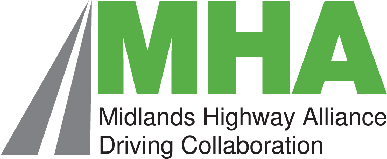 MIDLANDS HIGHWAY ALLIANCEMEDIUM SCHEMES FRAMEWORK 3(MSF3)FRAMEWORK INFORMATIONINTRODUCTIONIn the Framework Information references to the Client are to be read as meaning the 	person, whether the Client or other publically funded body, wishing to place a Work 	Order unless it is specifically stated otherwise. 1.2	Leicestershire County Council is the procuring authority for the Midlands Highway Alliance Medium Schemes Framework 3 (MSF3) acting on behalf of the Midlands Highway Alliance (MHA). The MHA is an alliance of local authority members based in and around the Midlands. The member organisations of the MHA and its respective boards and working groups are supported by a small team funded by all member organisations of the MHA. Details of the MHA members can be found at www.mhaweb.org.uk. In this document, any reference to the Contractor also includes the Supplier where 	appropriate.FRAMEWORK SCOPE2.1	The scope of the MSF3 is for the execution of highway, civil and municipal engineering works. Typical schemes may involve, but not exclusively be, highway improvements, highway maintenance, highway infrastructure works (including bridges, subways, culverts and retaining walls), public realm works (town centre enhancements), drainage improvements, canal works and other infrastructure works such as waste management facilities.Such schemes will be undertaken within the administrative boundaries of the existing MHA members (on behalf of the local authorities concerned or any other publicly-funded body working in conjunction with the MHA members), other such bodies located within or adjacent to the geographical Midlands area that become members of the MHA during the currency of this Agreement or members of the Midlands Service Improvement Group (MSIG) using an MHA access agreement. There is no lower or upper limit on the value of work orders that can be issued under the MSF3. It is anticipated that most work will be in the range of £1million to £12million but a published and regularly reviewed pipeline of potential schemes will be available to allow resource planning. THE AIMS AND OBJECTIVES OF THE FRAMEWORK AGREEMENTStrategic aims of the Midlands Highway Alliance:The aim of the MHA (and its member organisations’ motivation) is to continue to achieve high quality highways, public realm and infrastructure schemes at improved value for member organisations by combining and sharing resources. This will be achieved through the use of agreed best practice procurement and project management principles including:Long-term framework agreements, providing responsive procurement options;Open book accounting throughout the supply chain;Target pricing;Incentivisation;Performance measurement, benchmarking and continuous improvement;Risk sharing and management; and,Early Contractor Involvement including key members of supply chain.Strategic objectives of the MHA:The MHA is also a vehicle for the sharing of learning and resources pertaining to other areas where common best-practice approaches can be developed, such as Client training and craft-skills training. Furthermore, it is intended that the benefits from this collaborative approach together with combined purchasing power should extend beyond financial matters to offer improvements in Social Value within communities. Guiding principles for the operation of MFS3:Key principles of the framework are:All parties shall act in a spirit of openness and trust;All parties will act to secure best value for money and continuous improvement;Collaboration between all parties;Knowledge will be shared between all parties;Objectives are shared with long-term commitment from all parties by establishing an effective joint management and decision-making structure;Joint working and transparency between partners and their suppliers;Trading opportunities are developed and funding stream opportunities are maximised;Investment in mutual staff training and development programmes;Achievement against performance indicators;Innovate and implement change quickly and effectively; and,All parties shall so far as possible, avoid conflicts or disagreements and, should they arise, will resolve them promptly together.Managing relationships in MSF3:Following the success of the Medium Schemes Framework 1 and 2 (MSF1 & MSF2), the MHA recognises that a  culture of collaborative relationship management at both an operational and strategic level offers significant benefits for all parties, particularly in a long-term contractual relationship. It will, therefore, strive to develop collaborative relationships with its partner Contractors under MSF3 which are:Friendly but business-like;Proactive rather than reactive;Interdependent;Flexible, where all parties are prepared to change;Respectful of differences; Fair, open and honest;Risk is appropriately proportioned;Governed by relationship management plans to ISO44001 as appropriate; and,Disputes are resolved quickly and fairly.FRAMEWORK GOVERNANCE The Framework BoardThe Framework Board consists of selected representatives of the Client (here meaning 	only Leicestershire County Council) and the other organisations that are members of 	the MHA. The Framework Board will receive advice and support from other MHA 	member organisations’ representatives as requested by the Framework Board.  	The role of the Framework Board is to ensure the correct operation and fair interpretation of the works and services delivered via Work Orders throughout the term of the 	Framework and across all Contractors and MHA member organisations. It 	will achieve this by:Approving the award of each Work Order to an appropriate Contractor;Monitoring the value of Work Orders carried out by each Contractor;Taking into account the actual performance of each Contractor in awarding any subsequent Work Orders to that Contractor; and, Approving such changes to the MHA Performance Toolkit (as set out in Section 14 below) as are considered appropriate to encourage and deliver the Framework Agreement objectives.The Framework Community Board (FCB)The FCB reports via the MHA Manager to the Framework Board and primarily 	comprises a representative from each Contractor, the MHA Manager and 	representatives from member organisations of the MHA both Clients and Designers. 	Representatives of the Subcontractors and general supply chain members may 	intermittently (or continuously) also be members of the FCB.The FCB objective is to achieve a team-focused community aimed at producing and 	supporting a continuous programme of work resulting in a sustainable performance 	standard which produces a benchmark for the industry and that all parties to the 	Framework can be proud of. In addition to this, the FCB is tasked with 	promoting the Framework and develop a complete understanding of 	each FCB member’s requirements and challenges. These include, but are not limited to, the 	MHA Performance Toolkit, design/planning, resources, training, welfare, commercial 	disputes and clarifications, health and safety, risk management social value and sustainability.The FCB is to act impartially and with a stakeholder-focused approach. To ensure a 	collaborative procedure is maintained, the members of the FCB are all able and 	responsible for contributing to, and influencing, the Framework Agreement’s 	performance. The FCB shall refer to the Framework Board any matter that it 	considers appropriate in respect of amendments to the MHA Performance Toolkit or 	any other element of the Framework Agreement, originating from the Best Practice 	Working Groups or otherwise.With the expected volume of information under review, and to ensure that the 	stakeholder’s views and requirements are addressed, the FCB acts to co-ordinate and 	manage the Best Practice Working Group process.Best Practice Working Groups, attended by those invited by the FCB, will be 	established to ensure issues are addressed and performance is analysed on a regular 	basis.  These Groups may focus on:Commercial; Performance;Innovation, efficiency and improvement;Best practice and value engineering;Health and safety;National Skills Academy for Construction;Quality Plans; and,Sustainability.PROCUREMENT AND COLLABORATIVE WORKINGA Work Order will be allocated to a Contractor commensurate with the selection 	procedure identified in Section 6.The form of contract will be the NEC4 Framework Contract (June 2017). Work Orders will be issued using one of the following two options:The NEC4 Engineering and Construction Short Contract; or,The NEC4 Engineering and Construction Contract - Option C.Whichever is stipulated in the Work Order. 	Work Orders arising from the Framework will adopt the key principles, as identified in the aims and objectives of the framework in Section 3. The MHA will provide support to its member organisations, Contractors and suppliers in the implementation of collaborative working principles. Work Orders may be made up from an individual project or a programme of works 	although each project within a programme will form an individual contract and there is 	no guarantee that subsequent projects within the programme will be delivered. All 	projects will follow the quotation procedure. The Client may remove projects from a 	programme and deliver as individual Work Orders. Once the Work Order is under way, open book accounting procedures will be used to 	audit costs. A single ‘open book,’ that contains auditable facts, will be maintained for 	the Work Order in question. The level of access will be agreed with the Contractors 	but it is envisaged that the ‘open book’ will include direct costs, labour hours and rates, 	material costs and associated factors relevant to the work. Those involved in 	overseeing delivery of Work Orders or managing the MHA in general (hereinafter 	referred to as the “Framework Team”) must be able to interrogate these auditable costs 	so that a collaborative approach can be made to reducing any waste and inefficiency 	thus minimising costs.Managing and sharing risk and reward underpins the whole process of collaboration for 	mutual benefit and will be defined with each supplier. The MHA recognises that passing 	all risk to a Contractor often does not lead to the most cost effective price for the Work Order.  Where appropriate, Contractors will also share financial benefits and risks with the Client.It is envisaged that the success of each Work Order will start in the planning process 	and Early Contractor Involvement (ECI) will be an important component to ensure that 	risk is managed appropriately; further details can be found in Section 7. The objective 	for the Framework Team is to be satisfied that, once Work Order delivery begins, there 	will be no surprises and that the Work Order can be delivered in the most effective way 	possible.The supply chain includes those key suppliers, Subcontractors, and professional advisors who will play an important part in enabling the Contractors to deliver the objectives of 	the Framework. The management of this supply chain is therefore a critical part of a strategy to reduce costs and improve quality. It is especially important that the supply chain:Are committed to reducing costs;Never jeopardise or compromise quality;Ensure that frequently used items are always available;Are paid in accordance with the principals of the Construction Leadership Council Construction Supply Chain Payment Charter;Make a fair and appropriate profit; and,Are incentivised to deliver best value;5.8	The Contractor is expected to identify and form long-term relationships with those key suppliers in their supply chain. Underpinning this requirement is the belief that long-term relationships with these key supply partners can improve the overall service through:The gradual establishment of better and more collaborative ways of working together;Early, and constant, involvement in the planning and preparation of the Work Order; Optimal selection and specification of equipment and materials;Ensuring that the supply chain is fully involved in the development of cost calculations and the associated management of risk and opportunity;Utilising similar contractual arrangements to the main contract as appropriate.5.9	The major benefit of collaborative working is the gradual establishment of better ways of working. Continuous improvement will focus on achieving more effective ways of delivering the key objectives of reducing cost, increasing quality and improving end user satisfaction. Contractors, their Subcontractors (including their partners) and their key suppliers must have the capability to develop mechanisms to achieve continuous improvement. Early in the life of the Framework Agreement, the present levels of performance in this regard, together with the approaches to managing costs collaboratively, will be established.SELECTION PROCEDUREGeneralThe identification of the most economically advantageous offer will essentially link 	directly to an appropriate blend of the quality criteria used during tender evaluation for 	the award of the Framework with an equally appropriate mechanism for 	determining price.The identification of which Contractor would provide the most economically 	advantageous offer in the delivery of a Work Order will essentially retain the same 	overall 60:40 Quality:Price ratio deployed in the tender evaluation for the award of the 	Framework.The only exception to retaining this ratio shall be if the “Standing Orders”, “Financial 	Regulations” and “Contract Procedure Rules” (as formally adopted by an MHA member 	organisation) specifically require a different ratio for the identification of the most 	economically advantageous offer. In this instance a Work Order may vary the ratio of 	Quality:Price between 70:30 and 30:70. QualityThe quality criteria used during the tender evaluation for the award of the Framework 	Agreement are:Quality Criteria 1 - Product;Quality Criteria 2 - Service;Quality Criteria 3 - Right First Time;Quality Criteria 4 - Cost Management;Quality Criteria 5 - Time;Quality Criteria 6 - Safety;Quality Criteria 7 - Social Value;Quality Criteria 8 - Community;Quality Criteria 9 - Traffic Management; and,Quality Criteria 10 – Innovation and Value for Money (VfM).The Client will ensure that assessment of quality is undertaken against all or any 	number of the ten quality criteria. However, the proportions between these criteria 	may vary with each Work Order to suit the desired “outcomes”. Furthermore, the 	Client may consider that not all of the quality criteria have key relevance to a particular Work Order. For example, a Work Order that entails considerable work on or adjacent to a dual carriageway will have greater “safety” needs for the general public compared with a Work Order that is predominantly distant from passing vehicular traffic. For that particular	Work Order, the Client may conclude that the 60% quality element shall be derived from quality criteria QC1, QC5, QC6, QC7 and QC9 with 10%, 15%, 15%, 5% and 15% respective allocations. PriceThe Client will ensure that an assessment of price is undertaken using any or all 	components of the Model Projects provided that they are considered appropriate.For example, a Work Order may be such that Model Projects X, Y and Z are 	considered to reasonably reflect the works required. However, for that Work Order, 	the Client may conclude that the 40% price element shall be derived from X, Y and Z 	with 10%, 10% and 20% respective allocations.Selection Procedure OptionsThe Client may award Work Orders using one of the following Options:-Option 1: Direct Call-off SelectionThis is based on quality criteria weighted to suit the Work Order, with price based on tendered Prices for a similar Model Project or a selection of Model Projects;Option 2: Mini-CompetitionSelection based on Mini-Competition (i.e. work is not sufficiently similar to one or more Model Projects or by Client's choice); or,Option 3: Sub-Regional Call-offSelection based on a Model Project for a geographical location, providing for evidence based continuous improvement. The quality criteria scores attained by the Contractors at the tender evaluation for award of the Framework will be collectively used and continuously updated according to each Contractor's actual performance in the delivery of Work Orders. Actual Contractor performance will be measured via the Performance Toolkit and information collected will be considered when choosing the preferred selection procedure from the three options listed. Such performance will result in the scores for each of the quality criteria for the respective Contractor increasing, decreasing or staying the same.  Irrespective of the selection procedure option selected by the Client, the Client shall 	always be entitled to cease discussions with the Contractor or Contractors prior to the award of a Work Order. This will be if the Client is not content that the selected 	Contractor will be able to deliver the Work Order for an acceptable price or to an acceptable level of quality or if the Client has decided not to deliver the Work 	Order at that time. Option 1:  Direct Call-Off The Client awards Work Orders by selecting the Contractor who is considered to be 	the most economically advantageous having regard to a particular Model Project or 	Projects and the quality criteria which are considered most relevant to the Work 	Order.Each of the selected quality criteria deemed relevant by the Client to any specific 	Work 	Order is weighted by the Client to give a total quality weighting of 60%. These 	weightings are then applied to the tender stage scores (updated to reflect Contractor 	performance following completion of each Work Order, as outlined in 6.4.2) and each 	Contractor's net quality mark is calculated. Each criterion may be weighted anywhere 	between 0% and 60% to accurately reflect the priorities and particular situation of the 	Work Order. Either a single project or a number of projects are chosen which most closely align to 	the particular details of the Work Order. If more than one Model Project is chosen, 	each of the projects is given a weighting determined by the Client to give a total 	weighting of 40%. The highest of the Contractors’ net price scores will attain a mark of 	40% and all other net price scores will be evaluated as a direct proportion of this to 	establish each Contractors’ price mark.The quality mark and price mark for each Contractor will be added together. The 	Contractor with the highest overall mark will be issued with the instruction to provide a 	quotation in accordance with the quotation procedure.Should the Contractor with the highest mark not be available or not have the capacity to 	undertake the work at the time required by the Client, the Client may choose the 	second highest scoring Contractor and so on until a Contractor can be issues with a Work Order.Option 2:  Mini-CompetitionThe Client may issue to the Contractors a written notification of its intention to hold a 	mini-competition (a Mini-Competition Invitation) in respect of any quotation for a 	proposed Work Order for which the Contractors will submit a “Mini-Tender”. The 	Contractors will only be considered for that Work Order if they respond in full to the 	requirements of the Mini-Competition Invitation by the deadline indicated therein. The 	Client must invite in writing all the Contractors.The Mini-Competition Invitation will set out the extent to which the Client intends using 	tender stage quality and price scores, if at all (upgraded to reflect subsequent Work 	Order delivery performance and associated factors of reliability) blended with 	information received from Contractors via the Mini-Tenders. The Invitation will 	therefore need to clarify the proportion of the overall 60% quality mark that will be 	derived from the initial or upgraded tender stage scores (and, thereby, which quality 	criteria will apply and in what relative proportion) and what proportion of the overall 	40% price mark will be derived from Model Projects (and, thereby, which Model 	Projects will apply and in which proportion).The Mini-Competition Invitation will typically include an appropriate combination of the 	following:-The Contract Data Parts 1 and 2 giving details for the particular Work Order;Details of any revisions to the specification that would apply to the works - such revisions are expected to be minimal, will have been sanctioned by the FCB and the Framework Board;A set of drawings deemed sufficient to identify the works required;A Bill of Quantities or Activity Schedule deemed sufficient enough to allow the Contractors to provide an initial price – or where this is not available, any other information that would assist the Contractors in determining the type and extent of resources necessary to implement the works and provide an indicative price;The timetable for completion of the works;Instructions including, for example, when and to whom the Mini-Tender has to be returned;The weighting for cost and the various quality criteria (including the extent to which tender stage scores are to be used) against which the Mini-Tenders will be evaluated;Details of how the quality criteria will be assessed – this may be through Work Order-specific Method Statements which will be requested in the Mini-Competition Invitation or re-use of the tender evaluation scoring process;Mini-Tenders must be in writing and they should remain open for the period stated in the Mini-Competition Invitation. Contractors must keep all contents of their Mini-Tenders confidential until the Mini-Tender return deadline has passed. The Client will not open Mini-Tenders until the return deadline has passed.The Client will then consider the Mini-Tenders received, evaluating and calculating the 	quality criteria as stated in the Mini-Competition Invitation, and evaluating the total of 	the Prices on the following basis:The lowest initial price submitted attains the full price weighting (%) available and all other prices attain a proportional percentage of the full weighting available. For example, if price receives a 40% weighting, the lowest price is £5.0million and the next lowest is £5.5million, the latter is equivalent to:(40% x [1 – ({5.5 – 5.0}/5.0)]) = 36%.The Client may meet with the Contractors, or a selection of the highest scoring 	Contractors, to clarify their proposals prior to finalising the evaluation scores.The Contractor with the highest aggregate score (i.e. for price and quality) will be 	issued with an Instruction to follow the quotation procedure for the Work Order.Contractors are not obliged to respond to Mini-Competition Invitations, although it is 	expected that they will normally respond to the significant majority of these unless 	there are specific reasons not to do so.Option 3 Sub-Regional Call-OffAt the outset of the framework a Contractor will be identified to deliver Work Orders within a defined geographical (Refer to Figure. 1- MHA Sub-Regional Map) area based on the demonstration of being the most economically advantageous in that area through a model project or projects. The assessment will use the validated scores from the tender process.All authorities within the designated area would be able to directly approach the sub-	regional Contractor and issue an instruction to follow the quotation procedure. This would offer a much simplified appointment mechanism, further reducing costs by creating the ability to engage in a longer term relationship and create value in managing a programme of ECI and Work Orders. Contractor performance measured via the Performance Toolkit will be considered when using this option. The sub-regional Contractor will not be an automatic choice when an authority is deciding on a selection option.Figure 1 – MHA Sub-Regional Map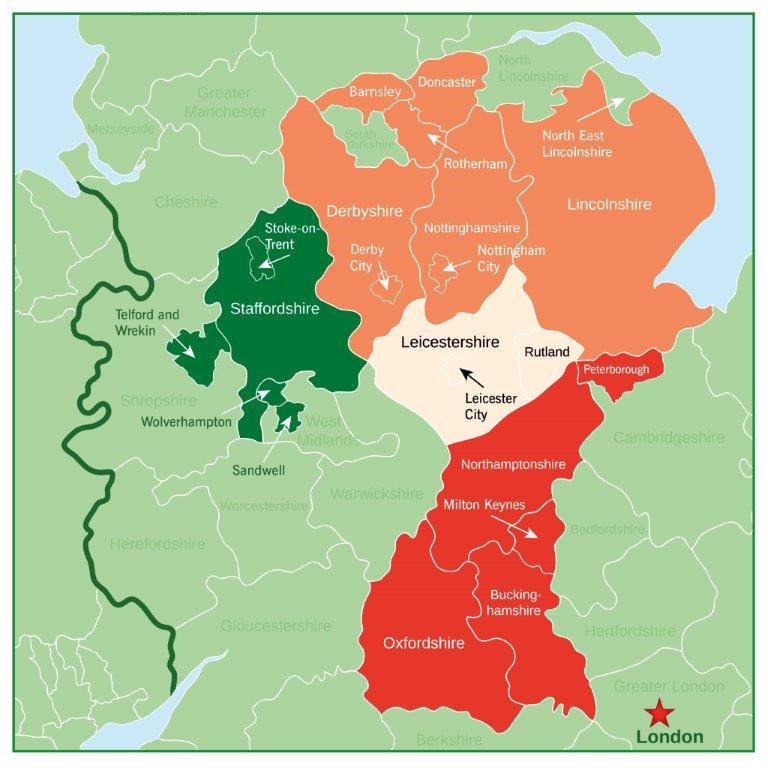 QUOTATION PROCEDUREThe MHA recognises that ECI provides an opportunity to deliver the best outcomes for a 	Work Order. It is the intention of the MHA that every scheme makes use of this 	opportunity once the selection procedure has been followed. Following the selection procedure an initial start-up meeting will be held utilising a 	standard agenda to agree the timescales and key outcomes required from the scheme 	and any ECI, this will vary between schemes.The Quotation Procedure follows the forecast process described in Clause X22. The Client instructs the Contractor to submit a forecast for Stage 1 and initial Project Cost. In this Instruction, the Client will provide the following as appropriate:A description of the work which the Client requires to be carried out under the Work Order including any Contractor design;The Scope;The Site Information;Any additional Contract Data for the Work Order including, without limitation, the access date, key people, any Key Dates, conditions and Completion Dates;Requirements from Early Contractor Involvement (ECI);The time and date for return of the Forecast; and,The address for return of the Forecast.The key input from the Contractor and the key supply chain members during Stage 1 is to bring their extensive construction and specialist knowledge and experience the into ECI and Design process. The following are examples of what the Contractor or Subcontractor may be expected to advise and help with:Issues of buildability;Elements of design;Whole life costing;Site investigations or further surveys;Alternative products, treatments and materials;Innovative approaches;Supply chain engagement and management;Traffic management; Risk management;Programming;Budget management;Quality management; and,Estimating and taking off quantities to arrive at a target price.The Contractor will submit their forecasts for Stage 1 and Stage 2 to the Client in the 	time as detailed in the Contract Data. These will be updated at the intervals specified in 	the contract data. If the forecast and initial Project Cost is acceptable to the Client, the Client will seek to 	gain approval of the Framework Board to award a Work Order which will utilise Clause 	X22 ECI to begin the two stage process.Following completion of the agreed period and extent of the ECI, a proposal for stage 2 	comprises:The proposed total of the Prices for the Work Order - target price (based on any Initial Price or Indicative Price arising from the selection procedure);Any additional Contract Data for the Work Order;The proposed programme for the Work Order assessed by the Contractor including any road or lane closures necessary to enable the Contractor to Provide the works;Any changes to the Quality Plan to show specific procedures for carrying out the Work Order;The proposed Risk Register for the Work Order comprising the Risk Register required under this Framework Agreement and other specific agreed risks for the Work Order;A project-specific Employment and Skills Plan;A list of the local suppliers and Subcontractors that will aid in the delivery of the Work Order; and,Details of any other documentation required. No works shall be undertaken until a Work Order has been approved and Forecast 	accepted.It has been the MHA experience that framework Contractors are willing to work with Clients to find budget savings during a period of ECI without taking a share of the savings. The options in Clause X22 may be used to provide a further financial incentive during Stage 1 if considered necessary by the Client. However, the usual target price incentives to Stage 2 will apply.RETENTION BONDThe MHA’s policy is not to hold retention. In certain circumstances, and at the Client's 	sole discretion, the Client may decide that Option X16 Retention Bond will be part of the 	Work Order. Any costs associated with this shall be included in the total of the Prices 	for the Work Order and added to the Risk Register. The Client has an option to hold retention without paying interest if the main Contractor 	holds retentions from its Subcontractors but would expect Contractors to have robust 	supply chain management policies also geared to not holding retentions.DISPUTE RESOLUTIONDisputes can be very time-consuming and expensive and, in an attempt to avoid costs 	arising, the following course of action should be taken in line with the appropriate:If a dispute cannot be settled at Site level and before invoking the Dispute Resolution option in the Work Order, the Contractor shall refer the dispute to the Framework Community Board for consideration and, if possible, settlement;The dispute hierarchy will, therefore, be:Site level;FCB;Work Order management level;Adjudication.Clients must be made aware of any dispute between Contractor and Subcontractor 	which might impact the scheme, cost or programme.PROJECT MANAGEMENT SOFTWAREIt is expected that schemes delivered through the MHA will make use of recognised 	Project Management software. The Contractor shall provide for the Client licensed 	copies of project management software and arrange training for the appropriate site 	team as defined in the Scope. All outputs from the system will be in a format agreed 	with the Client.  Any costs associated with this shall be included in the total of the Prices 	for the Work Order and detailed in the Risk Register.DELAY DAMAGESThe MHA policy is not to charge Delay Damages. In certain circumstances, and at the 	Client's sole discretion, the Client may decide that Option X7 Delay Damages will be 	part of the Work Order. Any costs associated with this shall be included in the total of 	the Prices for the Work Order and detailed in the Risk Register.BETTER INFORMATION MANAGEMENTThe MHA seeks to continually improve on all aspects of project delivery. To that end, we expect that MSF3 will adopt all emerging best practices. With respect to Better Information Management, also known as Building Information Modelling (BIM), this is a key area for the industry and for MSF3 to develop in the coming years. In certain circumstances, and at the Client's sole discretion, the Client may decide that Option X10 Information Modelling will be part of the Work Order. Any costs associated with this shall be included in the total of the Prices for the Work Order and detailed in the Risk Register.DESIGN AND BUILDThe MHA recognises that making enhanced contract provision for Contractor design 	and build may be a requirement of a Work Order. In certain circumstances, and at the 	sole discretion of the Client, Option X15 and any further amendments will be part of a 	Work Order. Any costs associated with this shall be included in the total of the Prices 	for the Work Order and detailed in the Risk Register.MHA PERFORMANCE MANAGEMENT TOOLKITGeneralThe Contractor records performance during every Works Order using the “MHA MSF3 Performance Management Toolkit” as amended from time to time (the “Toolkit”).The Toolkit comprises of a number of measurement tools including, but not exclusively, quality criteria including Considerate Constructors Scheme, Building Social Value, and the National Skills Academy for Construction (NSAfC). Key aspects related to the quality criteria are included in the Toolkit to assist in achieving a consistent approach to assessment.The Toolkit has been developed based on feedback and lessons learnt during MSF2. It is intended that the Toolkit will be further developed with the assistance of the Contractors throughout the duration of the Framework Agreement, any changes will be agreed through the FCB.Quality Criteria for SelectionAs identified in Section 6.2, during the tender evaluation for the award of the Framework Agreement, the Client will have assessed tender submissions from the Contractors against all of the quality criteria (Quality Criteria 1 to Quality Criteria 10) and awarded each Contractor a score for each criterion. During the framework, these quality scores for each Contractor may increase, decrease or stay the same as described below. So, after a certain proportion of the contract has elapsed and performance scores have been received for specific Work Orders, the quality scores for the four Contractors could look as follows in Table 1:Table 1:  Quality Evaluation TableThe Quality Evaluation Table will be used by the Client (using the weightings approach described in the three Options set out in the selection procedure in Section 6) to support the price element and identification of the Contractor most likely to provide the most economically advantageous offer.  The Client wishes to ensure that Contractors deliver the Work Orders to a high quality, are incentivised and innovative. To this end, in determining the standard of delivery by a Contractor of any Work Order, the Contractor's performance will be measured against each quality criteria (irrespective of whether or not it was identified as a criterion for selection of the Contractor under the selection procedure) and a score assigned. This information is recorded in the Toolkit and updated throughout the duration of the Work Order. For each core measure MHA weightings are automatically calculated that may result in the award of a bonus score of up to 10% and reduction in score by 50%. The standard required to attain different scores within this range for each quality criteria and MHA weightings are as defined in the Toolkit. Irrespective of the range of scores that a Contractor might be marked against for any of 	the quality criteria, that score will then be re-determined towards a unit score. For 	example, if a score of 47 out of 50 was achieved by Contractor B against QC2 in the 	delivery of the first Work Order assigned to Contractor B, this would yield a net mark of 	0.94. Consequently, Table 1 would be amended so that the tender stage score of 0.96 	became 0.96 x 0.94 = 0.90. However, if Contractor B had instead scored 50 out of 50 	for Q2 (a net mark of 1.00) and a bonus score of 5% was assigned for exceptional 	performance, the tender award score of 0.96 would become 0.96 x 1.05 = 1.01.In essence, a Contractor's scores may go up or down and therefore, potentially affect future selection.The updating of the Quality Evaluation Table will be undertaken on a two-monthly basis and be reported to FCB using the rolling average from data collected. It will include scores from all live projects that are more than six months past the first access date. Depending upon the rate at which Work Orders are issued and completed by the 	Contractors, the updated scores will be issued to the Contractors so that they may monitor their relative performance. Those updated scores will identify both the highest and lowest scores for each of the quality criteria QC1 to QC10 (as well as their own), 	depending upon the on-going performance of all Contractors.Considerate Constructors SchemeEvery Work Order shall be registered with the Considerate Constructors Scheme (CCS) and shall be in compliance with the Scheme’s Code of Considerate Practice. The CCS score is a core measure within the toolkit as it helps to determine the impact of the project in the community and how well this is managed.The Site Monitoring Report and Certificate for each Work Order shall be submitted to the MHA Manager and Client within one week of receipt.Social Value Work Orders arising from the Framework provide an opportunity to create Social Value by creating additional social, economic and environmental benefits for the local area over and above direct purchasing of goods, services and outcomes. Since the Public Services (Social Value) Act 2012 there has been a developing and evolving focus on how the construction industry and its investment creates social value. Clients delivering schemes from the Framework are public sector organisations who are required to consider social value and the benefits this brings to the local community, as well as the overall cost, when awarding contracts. Building social value into the Framework supports the aims and objectives of the Framework Information in Section 3. Building Social Value aspirations need to align with specific needs of the local community that the Work Order is being delivered within. This provides an opportunity to engage with key stakeholders to understand what social value means in the local context. Key aspects and actions related to social value are detailed in the toolkit and requirements for the MHA Framework include:Employment and Skills Plan; and,Building Social Value assessment;Employment and Skills Plan (ESP) – An ESP has been developed by Construction Skills, to support local employment and skills development. It contains a series of industry approved benchmarks, set against key performance indicators (KPIs or employment and skills areas) to make sure opportunities are created for all members of the community and the existing construction workforce. This ESP applies to all Work Orders undertaken under the Framework and it is a requirement for the Contractors to commit to working with their supply chains to deliver this ESP.The Framework ESP covers a wide range of skills and employment areas. Skills 	development covers both new entrants and the existing workforce. Employment covers 	support for individuals seeking work in the industry.Contractors selected to work under the Framework Agreement will be required to prepare a scheme specific ESP and Method Statement as part of the quotation procedure for Work Orders procured under the Framework Agreement. This scheme specific ESP will set out the areas of skills development and employment support including the anticipated outputs. The scope and anticipated outputs within the scheme specific ESP will be expected to reflect the nature and workload contained within the Work Order. Changes to the agreed targets and scope may be permitted, in exceptional circumstances, in this case the project team would need agreement from the Framework Manager and this change would be reported to the FCB to enable shared learning and understanding.Once the Work Order has been issued, the responsibility for implementing, maintaining 	and reporting on progress against the scheme specific ESP will be with the Contractor.The MHA employs a Skills and Development Manager who will agree, monitor and report on the achievements of scheme specific ESP for each Work Order. Key Performance Indicators will be established to assist this process. Two levels of reporting will take place. Progress against scheme specific ESP reports and targets will be reviewed at the monthly site meetings and a satisfaction scored agreed and recorded in the Toolkit. This forms part of the Framework review process with outputs from the final ESP reports from completed Work Orders across the framework, reviewed at each meeting of the FCB. Each final ESP report shall include:An update of the ESP showing the achievements against each of the agreed Employment and Skills areas;Details of the various employment and skills activities.The overall performance against the ESP will form part of the post-completion review 	and evaluation process.  The evaluation will include:A review of the Contractor's achievements against the original Work Order ESP;The Contractor's commitment to achieving the goals;Any additional value-added contribution that the Contractor was able to deliver as an enhancement to the Work Order ESP.The Contractor and its Subcontractors can seek support from Construction Skills 	Network in providing general advice, detailed guidance and Client support and 	access to information on building the construction workforce14.4.10Costs relating to the implementation of the Framework ESP and Method Statement shall be allowed for in the Contractor's direct fee percentage. Costs relating to the implementation of the Project ESP and Method Statement shall be included in the Target Price for each Work Order.14.4.11Building Social Value Assessment – Social value is not just about employment and Contractors through the Framework will be expected to deliver local economic growth, this may be achieved by using local labour and local supply chain to ensure that money is put back into the local economy. Other elements may include the environmental legacy following completion and improvements to community wellbeing. The Client may identify specific social value aspirations in the Scope for a particular Work Order.14.3.12When registering with the Considerate Constructors Scheme (CCS) every Work Order shall include a Building Social Value (BSV) assessment. The project team should use the checklist to help develop a clear understanding of their social value aspirations. Post completion of a Work Order will see the scheme visited where the actual results will be collated and a report produced to demonstrate the scheme’s social value to its stakeholders. The BSV Assessment Report for each Work Order shall be submitted to the MHA Manager and Client within one week of receipt. Costs relating to the implementation of a BSV assessment shall be included in the Target Price for each Work Order. Outputs from the BSV assessment from completed Work Orders from across the Framework will be reviewed at each meeting of the FCB.2018 – 2022CONTRACTORCRITERIAABCDQC1Product0.890.880.880.94QC2Service0.970.960.980.79QC3Right First Time0.830.880.920.92QC4Cost Management0.770.870.840.93QC5Time0.930.940.870.95QC6Safety0.980.950.860.88QC7Social Value0.880.710.820.85QC8Community0.920.720.790.84QC9Traffic Management0.850.920.960.91QC10Innovation and Value for Money0.930.840.860.94